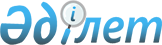 Об образовании Комитета по развитию межэтнических отношений Министерства информации и общественного развития Республики Казахстан и некоторых вопросах государственной собственностиПостановление Правительства Республики Казахстан от 29 апреля 2020 года № 253.
      Правительство Республики Казахстан ПОСТАНОВЛЯЕТ:
      1. Образовать Комитет по развитию межэтнических отношений Министерства информации и общественного развития Республики Казахстан.
      2. Ликвидировать республиканское государственное учреждение "Центр религиоведческой экспертизы" Министерства информации и общественного развития Республики Казахстан.
      3. Утвердить прилагаемые изменения и дополнения, которые вносятся в некоторые решения Правительства Республики Казахстан.
      4. Министерству информации и общественного развития Республики Казахстан в установленном законодательством Республики Казахстан порядке:
      1) совместно с Комитетом государственного имущества и приватизации Министерства финансов Республики Казахстан принять меры, вытекающие из пункта 2 настоящего постановления;
      2) принять иные меры, вытекающие из настоящего постановления.
      5. Настоящее постановление вводится в действие со дня его подписания. Изменения и дополнения, которые вносятся в некоторые решения Правительства Республики Казахстан
      1. В постановлении Правительства Республики Казахстан от 15 апреля 2008 года № 339 "Об утверждении лимитов штатной численности министерств и иных центральных исполнительных органов с учетом численности их территориальных органов и подведомственных им государственных учреждений":
      в лимитах штатной численности министерств и иных центральных исполнительных органов с учетом численности их территориальных органов и подведомственных им государственных учреждений, утвержденных указанным постановлением:
      в разделе 13: 
      строки:
      "
      изложить в следующей редакции:
      "
      2. Утратил силу постановлением Правительства РК от 04.10.2023 № 866.
      3. В постановлении Правительства Республики Казахстан от 23 апреля 2019 года № 225 "О создании некоммерческого акционерного общества "Казахстанский институт общественного развития "Рухани жаңғыру" (САПП Республики Казахстан 2019 г., № 11-12, ст. 109):
      пункт 2 изложить в следующей редакции:
      "2. Определить основным предметом деятельности НАО обеспечение разработки и реализации стратегии продвижения программной статьи Первого Президента Республики Казахстан – Елбасы "Взгляд в будущее: модернизация общественного сознания" (далее – программа), аналитического и методического сопровождения всех структур, участвующих в реализации программы, в том числе мониторинга и анализа общественно-политической обстановки, прогнозирование процессов в гражданском обществе, проведение научных исследований и осуществление методического обеспечения реализации государственной молодежной и семейной политики.".
      4. В постановлении Правительства Республики Казахстан от 25 апреля 2019 года № 226 "О создании некоммерческого акционерного общества "Центр Н. Назарбаева по развитию межконфессионального и межцивилизационного диалога" и реорганизации отдельных подведомственных организаций Министерства информации и общественного развития Республики Казахстан" (САПП Республики Казахстан 2019 г., № 11-12, ст. 110):
      пункт 2 изложить в следующей редакции:
      "2. Определить основным предметом деятельности общества продвижение на международном уровне инициатив Первого Президента Республики Казахстан – Елбасы по сохранению и обеспечению межконфессионального и межцивилизационного диалога, изучение ситуации в религиозной сфере, обеспечение организации комплексной экспертизы объектов религиоведческой экспертизы, а также популяризации идей Съезда лидеров мировых и традиционных религий.".
					© 2012. РГП на ПХВ «Институт законодательства и правовой информации Республики Казахстан» Министерства юстиции Республики Казахстан
				
      Премьер-МинистрРеспублики Казахстан 

А. Мамин
Утверждены
постановлением Правительства
Республики Казахстан
от 29 апреля 2020 года № 253
13
Министерство информации и общественного развития Республики Казахстан с учетом подведомственных ему государственных учреждений, в том числе:
344
государственные учреждения, подведомственные Министерству информации и общественного развития Республики Казахстан, в том числе:
30
1)
РГУ "Центр религиоведческой экспертизы"
30"
13
Министерство информации и общественного развития Республики Казахстан
340".